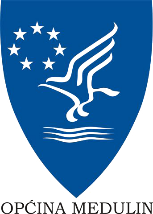 TRIBINA ZA UGOSTITELJEO ODVOJENOM SAKUPLJANJU KOMUNALNOG OTPADA04.05.2023. – četvrtak,u 11 sati, 3MC, MedulinPoštovani ugostitelji,Općina Medulin vas poziva na tribinu o odvojenom sakupljanju komunalnog otpada na kojoj će jedna od tema biti i ŽCGO Kaštijun. Tribinom se želi doprinijeti podizanju svijesti ugostitelja o mjerama sprječavanja nastanka otpada, odvojenog sakupljanja komunalnog otpada i njegove obrade.										Općina Medulin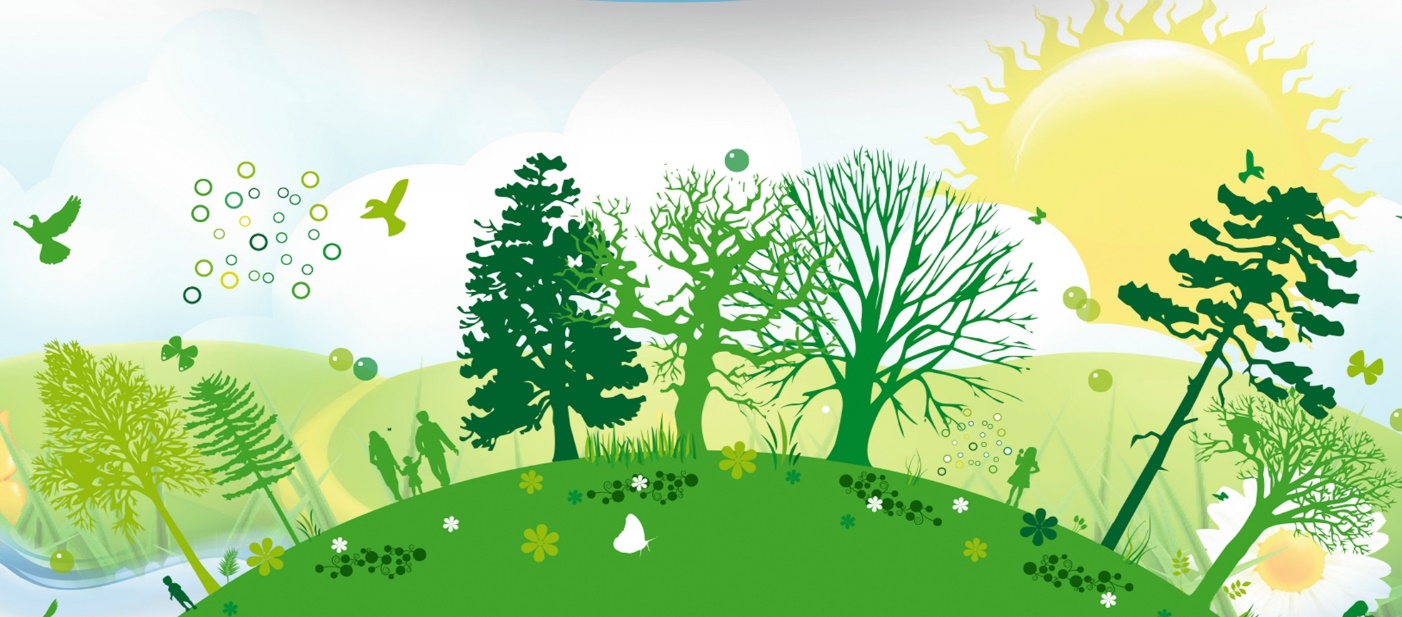 